.Start on vocals.Forward, Tap, Back, Kick, Back, Hook, Forward, Tap.Grapevine Right, Touch, Grapevine Left With 1/4 Turn Left, Scuff.Forward, Tap, Back, Kick, Back, Hook, Forward, Tap.Grapevine Right, Touch, Grapevine Left With 1/4 Turn Left, Scuff.Step Out Right To Right Diagonal, Hold, Step out Left, Hold. Heel Swivel R, L,Toe Strut Back on R, L. Coaster Step, Step.Kick Across x 2, Step Right. Touch In, Step Left, Cross Kick, Step Right, Diagonal Kick.Weave Right, Hold. Montery 1/4 Turn Right, Step ForwardStart Again EnjoyTAG: 17 Count Tag end of wall 4, facing front wall.Ending: During section 2, dance the grapevine right with 1/2 right.!!Last Update - 27 Aug. 2019Attitude Cocktail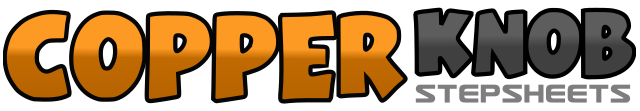 .......Count:64Wall:4Level:Easy Improver.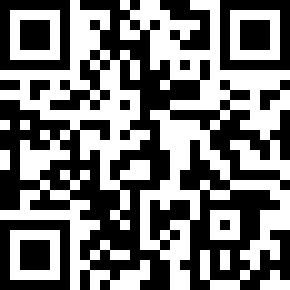 Choreographer:Kate Sala (UK) - August 2019Kate Sala (UK) - August 2019Kate Sala (UK) - August 2019Kate Sala (UK) - August 2019Kate Sala (UK) - August 2019.Music:Made in the Shade - Tori AllenMade in the Shade - Tori AllenMade in the Shade - Tori AllenMade in the Shade - Tori AllenMade in the Shade - Tori Allen........1 - 4Step forward on R. Tap L behind R. Step back on L. Kick R forward.5 - 8Step back on R. Hook L over R. Step forward on L. Tap R next to L.1 - 4Step R to right side. Cross step L behind R. Step R to right side. Touch L next to R.5 - 8Step L to left side. Cross step R behind L. Turn 1/4 left steeping forward on L. Scuff R forward. 9:001 - 4Step forward on R. Tap L behind R. Step back on L. Kick R forward.5 - 8Step back on R. Hook L over R. Step forward on L. Tap R next to L.1 - 4Step R to right side. Cross step L behind R. Step R to right side. Touch L next to R.5 - 8Step L to left side. Cross step R behind L. Turn 1/4 left steeping forward on L. Scuff R forward. 6:001 - 4Step out R forward to right diagonal. Hold. Step L out to left side. Hold.5 - 8Swivel R heel in, Swivel R heel back to center. Swivel L heel in, Swivel L heel back to center.1 - 4Toe strut back on R. Toe strut back on L.1 - 4Step back on R. Step L next to R. Step forward on R. Step forward on L.1 - 4Cross kick R over L x 2. Step R to right side. Touch L next to R.5 - 8Step L to left side. Cross kick R over L. Step R to right side. Kick L forward to left diagonal.1 - 4Cross step L behind R. Step R to right side. Cross step L over R. Hold.5 - 6Point R out to right side. Pivot 1/4 turn right stepping R next to L.7 - 8Step forward on L. Hold 9:001 - 8Step forward on R, Hold, Step forward L, Hold, Step forward R, Hold, Step forward L, Hold.1 - 4Step forward on R, Hold, Pivot 1/2 turn left, Hold.5 - 8Step forward on Right, Hold, Pivot 1/2 turn left, Hold.1Step R next to L. !